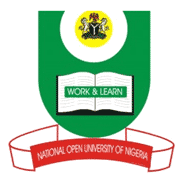 NATIONAL OPEN UNIVERSITY OF NIGERIA14-16 AHMADU BELLO WAY, VICTORIA ISLAND LAGOSSEPTEMBER/OCTOBER 2015 EXAMINATIONSCHOOL OF SCIENCE AND TECHNOLOGYCOURSE CODE:			MTH 421 COURSETITLE: 			ORDINARY DIFFERENTIAL EQUATIONTOTAL: TIME: 3 HOURS70 MARKSCREDIT UNIT: 3INSTRUCTION:ANSWERS  ANY FIVE QUESTIONS.1. a) When will a set of points A of the xy plane said to be CONNECTED? 	 3marksb) When is a set of points A of the xy plane said to be OPEN?                     	3marksc) what do you call an OPEN and CONNECTED set in the xy plane?       		 2.5marksd) when is a point P said to be a BOUNDARY POINT of a domain D?	 3markse) what will you call a DOMAIN PLUS its BOUNDARY POINTS?                    2.5marksSolve the non-homogenous linear differential  equations(a)  							       7 marks(b) 							       7marks        3.    Find the solution of the initial value problem.(a)   		7marks.(b)   Solve the equation            				 7 marks(a)  State and prove the fundamental theorem for the homogeneous Linear Ordinary differential equations.   							       7 marks.(b)   Find the non- trivial solution of the Sturm-Liouvals problem..					7 marks.(a)  Solve the equation. .				5marks(b)  Show that the roots of (5a) are Linearly Independent.                              9marks marks.Giving the initial value problem. Does the initial value problem Exist? Otherwise go to (6b).                      3marksFind the integrating factor.						    4marksSolve the IVP completely.						    6 marks(a) Solve the differential equation 				   7marks(b) Show that  is a solution to the differential equation. Also find a second independent solution  7marks